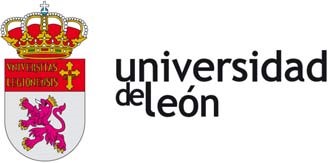 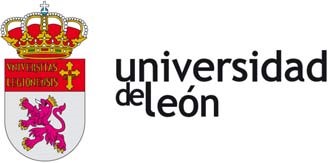 MÁSTER UNIVERSITARIO EN INNOVACIÓN EN CIENCIAS 
BIOMÉDICAS Y DE LA SALUD POR LA UNIVERSIDAD DE LEÓN TRABAJO FIN DE MÁSTER INFORME DEL TUTOR D./Dña. ................................................................................................................... profesor del Departamento de .................................................................................. y tutor académico del alumno ..................................................................................  AUTORIZO La presentación del trabajo fin de máster titulado .................................................... ................................................................................................................................ ................................................................................................................................ en base al siguiente informe: INFORME: ................................................................................................................................ ................................................................................................................................ ................................................................................................................................ ................................................................................................................................ ................................................................................................................................ ................................................................................................................................ ................................................................................................................................ ................................................................................................................................ En León, a       de                     de Fdo.: PRESIDENTE DE LA COMISIÓN EVALUADORA DEL MÁSTER UNIVERSITARIO ENINNOVACIÓN EN CIENCIAS BIOMÉDICAS Y DE LA SALUD POR LA UNIVERSIDAD DE LEÓN